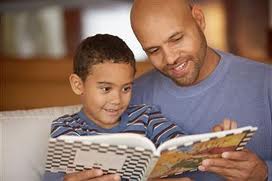 Explique les raisons pour lesquelles l’éducation d’un enfant est considérée comme un engagement à vie. Explique l’importance d’une relation saine et d’un accompagnement soutenu de la part d’autres adultes dans les soins prodigués aux enfants.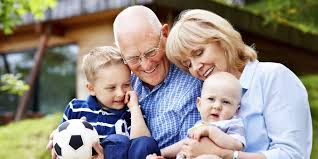 Éducation pour la vieRaisons qui expliquent ceciAccompagnement de qui?Importance